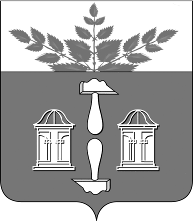 Тульская областьМуниципальное образование ЩЁКИНСКИЙ РАЙОНАДМИНИСТРАЦИЯ ЩЁКИНСКОГО РАЙОНАП О С Т А Н О В Л Е Н И ЕО внесении изменений в постановление администрации муниципального образования Щекинский район от 10.12.2014 №12-2146 «Об утверждении Порядка предоставления грантов в форме субсидий начинающим субъектам малого предпринимательства- индивидуальным предпринимателям и юридическим лицам – производителям товаров, работ, услуг»  В соответствии с Федеральным законом от 06.10.2003 № 131-ФЗ «Об общих принципах организации местного самоуправления в Российской Федерации», на основании Устава муниципального образования Щекинский район администрация муниципального образования Щекинский район ПОСТАНОВЛЯЕТ:1. Внести в постановление администрации муниципального образования Щекинский район от 10.12.2014 № 12-2146 «Об утверждении Порядка предоставления грантов в форме субсидий начинающим субъектам малого предпринимательства -  индивидуальным предпринимателям и юридическим лицам - производителям товаров, работ, услуг» следующие изменения:1.1. Преамбулу постановления изложить в следующей редакции:«В соответствии со ст. 78 Бюджетного кодекса Российской Федерации, Федеральными законами от 06.10.2003 № 131-ФЗ «Об общих принципах организации местного самоуправления в Российской Федерации», от 24.07.2007  №  209-ФЗ «О развитии малого и среднего предпринимательства в Российской Федерации», постановлением администрации муниципального образования Щекинский район от  15.01.2014 № 1-35 «Об утверждении муниципальной программы муниципального образования Щекинский район «Развитие малого и среднего предпринимательства в муниципальном образовании Щекинский район», на основании Устава муниципального образования Щекинский район ПОСТАНОВЛЯЕТ:».1.2. Пункт 1.7 приложения к постановлению изложить в следующей редакции:«1.7. Условиями предоставления финансовой поддержки в виде грантов начинающим субъектам малого предпринимательства являются:- размер гранта составляет не более 500 000 (Пятьсот тысяч) рублей на одного получателя поддержки в год;- софинансирование  начинающим  субъектом  малого предпринимательства расходов на реализацию проекта в размере не менее 15% от размера получаемого гранта.».1.3. Пункт 2.1 приложения к Постановлению изложить в следующей редакции:«2.1. Гранты начинающим субъектам малого предпринимательства - субсидии индивидуальным предпринимателям и юридическим лицам - производителям товаров, работ, услуг предоставляются тремя траншами за счет средств бюджета муниципального образования Щекинский район, за счет средств, поступивших из бюджета Тульской области и федерального бюджета, в следующих объемах:- первый транш в размере не более 9 507,50 (Девять тысяч пятьсот семь) рублей 50 копеек предоставляется за счет средств бюджета муниципального образования Щекинский район;- второй транш в размере не более 63 700,25 (Шестьдесят три тысячи семьсот) рублей  25 копеек предоставляется за счет средств, поступивших из бюджета Тульской области;- третий транш в размере не более 426 791,68 (Четыреста двадцать шесть тысяч семьсот девяносто один) рублей 68 копеек предоставляется за счет средств, поступивших из федерального бюджета.Необходимым условием предоставления грантов является наличие:- первый транш - подписанного победителем Конкурса с Администрацией муниципального образования Щекинский район  Договора;- второй транш - полученного от Комитета Тульской области по предпринимательству и потребительскому рынку (далее - Комитет) уведомления по расчетам между бюджетами;- третий транш - полученного от Комитета уведомления о подтверждении Минэкономразвития России справки-расчета на использование субсидии из федерального бюджета, предоставленной правительству Тульской области на реализацию мероприятия государственной поддержки субъектов малого и среднего предпринимательства  «Предоставление на конкурсной основе субсидий для реализации утвержденных в установленном порядке муниципальных программ развития субъектов малого и среднего предпринимательства" государственной программы Тульской области "Развитие малого и среднего предпринимательства в Тульской области", утвержденной Постановлением правительства Тульской области от 30.10.2013 № 602.Гранты перечисляются тремя траншами:-первый транш в течение 5 рабочих дней с момента заключения договора;-второй и третий транши в течение 5 рабочих дней с момента поступления средств бюджета Тульской области  и федерального бюджета на расчетный счет администрации муниципального образования Щекинский район.».2.  Постановление опубликовать в средстве массовой информации – бюллетене «Щекинский муниципальный вестник» и разместить на официальном Портале муниципального образования Щекинский район.3. Постановление вступает в силу со дня официального опубликования.Глава  администрации  муниципального образованияЩекинский район	   					       О.А. ФедосовСогласовано:А.Ю. ПанфиловЕ.И. ЧукановаЕ.Н. АфанасьеваА.М. Душаков										А.О. Шахова						Т.Н. ЕремееваЕ.Н.Афанасьева М.Ю.ТимофееваА.А. ПетроваВ.С. КожевниковИсп. Пахомова М.Н.тел.(48751)5-94-51 О внесении изменений в постановление администрации муниципального образования Щекинский район от 10.12.2014 №12-2146 «Об утверждении Порядка предоставления грантов в форме субсидий начинающим субъектам малого предпринимательства- индивидуальным предпринимателям и юридическим лицам – производителям товаров, работ, услуг»  